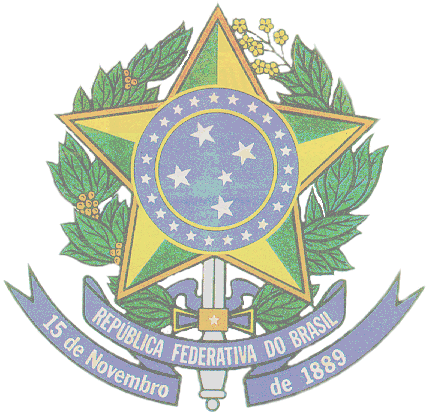 MINISTÉRIO DA EDUCAÇÃOSECRETARIA DE EDUCAÇÃO PROFISSIONAL, CIENTÍFICA E TECNOLÓGICAINSTITUTO FEDERAL DE EDUCAÇÃO, CIÊNCIA E TECNOLOGIA DO RIO GRANDE DO SULCAMPUS CANOASANEXO I  FORMULÁRIO DE INSCRIÇÃO PROCESSO DE INGRESSO POR TRANSFERÊNCIA	Cursos Integrados ao Ensino MédioNOME:NOME:NOME:NOME:NOME:ID/RG:CPF:CPF:CPF:CPF:ENDEREÇO:ENDEREÇO:ENDEREÇO:ENDEREÇO:ENDEREÇO:CIDADE:CIDADE:CIDADE:UF:CEP:TELEFONE (1):TELEFONE (1):TELEFONE (2):TELEFONE (2):TELEFONE (2):E-MAIL:E-MAIL:E-MAIL:E-MAIL:E-MAIL:INSTITUIÇÃO EM QUE ESTÁ MATRICULADO:INSTITUIÇÃO EM QUE ESTÁ MATRICULADO:INSTITUIÇÃO EM QUE ESTÁ MATRICULADO:INSTITUIÇÃO EM QUE ESTÁ MATRICULADO:INSTITUIÇÃO EM QUE ESTÁ MATRICULADO:CURSO EM QUE ESTÁ MATRICULADO:CURSO EM QUE ESTÁ MATRICULADO:CURSO EM QUE ESTÁ MATRICULADO:CURSO EM QUE ESTÁ MATRICULADO:CURSO EM QUE ESTÁ MATRICULADO:CANDIDATO AO CURSO - ANO/SÉRIE:   (    ) Técnico em Administração Integrado ao Ensino Médio          (    ) 3º ano      (    ) 4º ano   (    ) Técnico em Desenvolvimento de Sistemas Integrado ao Ensino Médio        (    ) 2º ano      (    ) 4º ano   (    ) Técnico em Eletrônica Integrado ao Ensino Médio               (    ) 2º ano      (    ) 3º ano      (    ) 4º ano  CANDIDATO AO CURSO - ANO/SÉRIE:   (    ) Técnico em Administração Integrado ao Ensino Médio          (    ) 3º ano      (    ) 4º ano   (    ) Técnico em Desenvolvimento de Sistemas Integrado ao Ensino Médio        (    ) 2º ano      (    ) 4º ano   (    ) Técnico em Eletrônica Integrado ao Ensino Médio               (    ) 2º ano      (    ) 3º ano      (    ) 4º ano  CANDIDATO AO CURSO - ANO/SÉRIE:   (    ) Técnico em Administração Integrado ao Ensino Médio          (    ) 3º ano      (    ) 4º ano   (    ) Técnico em Desenvolvimento de Sistemas Integrado ao Ensino Médio        (    ) 2º ano      (    ) 4º ano   (    ) Técnico em Eletrônica Integrado ao Ensino Médio               (    ) 2º ano      (    ) 3º ano      (    ) 4º ano  CANDIDATO AO CURSO - ANO/SÉRIE:   (    ) Técnico em Administração Integrado ao Ensino Médio          (    ) 3º ano      (    ) 4º ano   (    ) Técnico em Desenvolvimento de Sistemas Integrado ao Ensino Médio        (    ) 2º ano      (    ) 4º ano   (    ) Técnico em Eletrônica Integrado ao Ensino Médio               (    ) 2º ano      (    ) 3º ano      (    ) 4º ano  CANDIDATO AO CURSO - ANO/SÉRIE:   (    ) Técnico em Administração Integrado ao Ensino Médio          (    ) 3º ano      (    ) 4º ano   (    ) Técnico em Desenvolvimento de Sistemas Integrado ao Ensino Médio        (    ) 2º ano      (    ) 4º ano   (    ) Técnico em Eletrônica Integrado ao Ensino Médio               (    ) 2º ano      (    ) 3º ano      (    ) 4º ano  NOME DO RESPONSÁVEL:NOME DO RESPONSÁVEL:NOME DO RESPONSÁVEL:NOME DO RESPONSÁVEL:NOME DO RESPONSÁVEL:CPF DO RESPONSÁVEL:TELEFONE DO RESPONSÁVEL:TELEFONE DO RESPONSÁVEL:TELEFONE DO RESPONSÁVEL:TELEFONE DO RESPONSÁVEL:E-MAIL DO RESPONSÁVEL:E-MAIL DO RESPONSÁVEL:E-MAIL DO RESPONSÁVEL:E-MAIL DO RESPONSÁVEL:E-MAIL DO RESPONSÁVEL: